Publicado en España el 24/09/2021 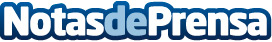 Guía para la limpieza y mantenimiento de empresas y locales, POR JOCORDÁNEl propósito de este artículo es responder todas las preguntas que puedan tener las empresas y los particulares que buscan una empresa de limpieza profesionalDatos de contacto:GRUPO JOCORDÁN Comunicado de prensa sobre la limpieza y mantenimiento de empresas y locales91 955 20 92Nota de prensa publicada en: https://www.notasdeprensa.es/guia-para-la-limpieza-y-mantenimiento-de-empresas-y-locales-por-jocordan Categorias: Nacional Medicina Inmobiliaria Sociedad Madrid Recursos humanos Hogar http://www.notasdeprensa.es